Exercício para entregarCom base no Balanço patrimonial e DRE da Cia Medusa: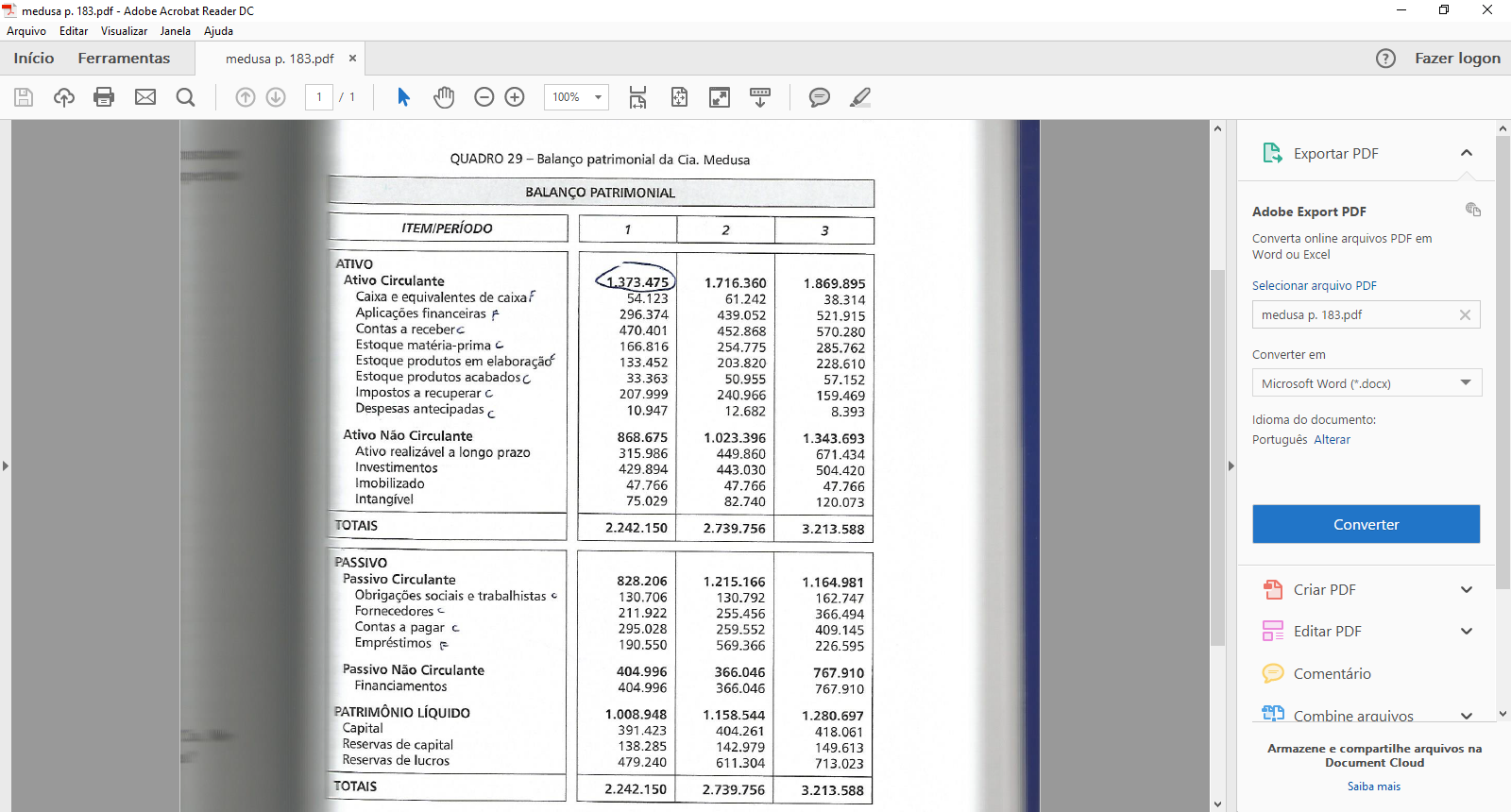 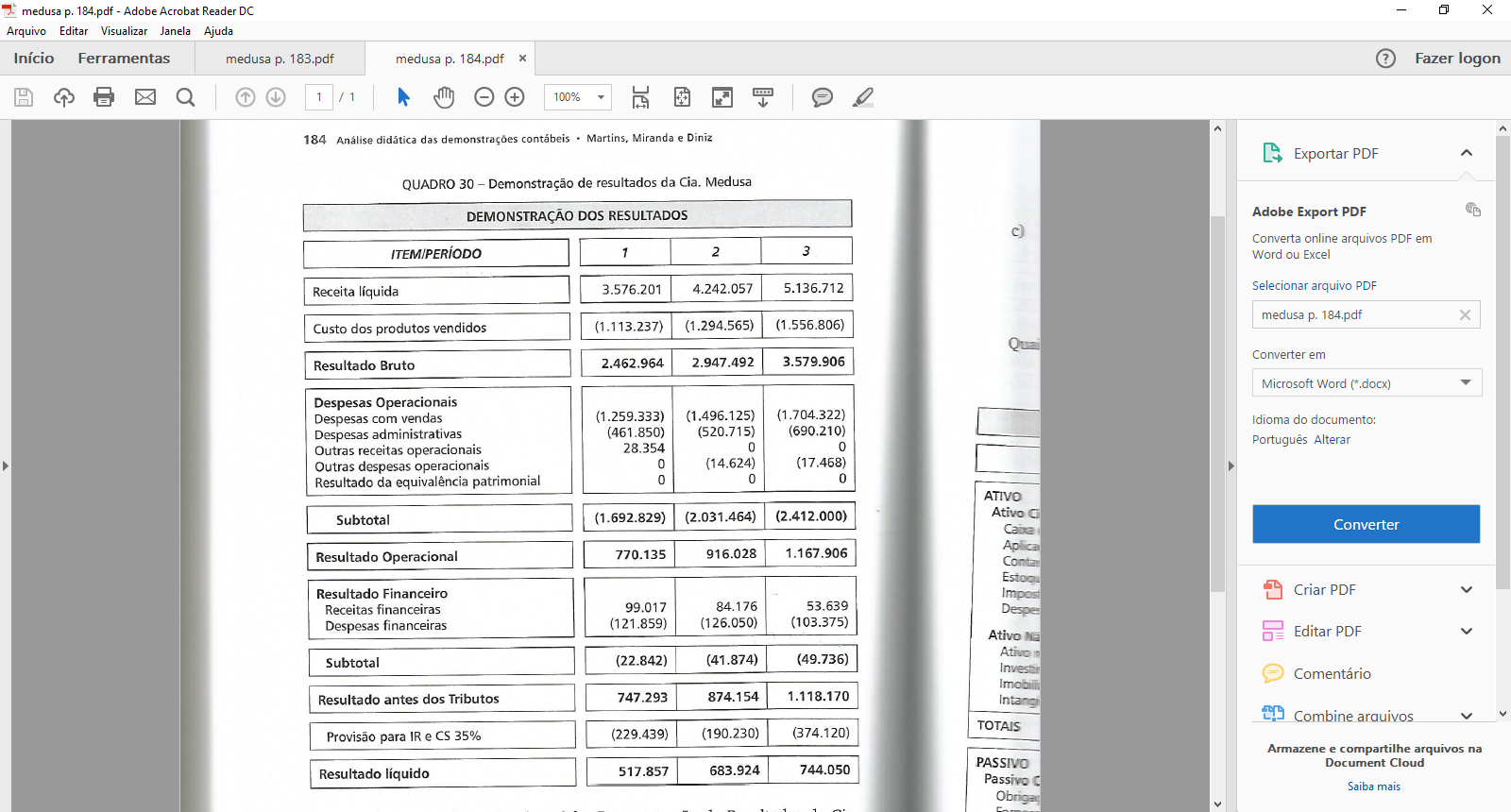 Analise NIG, SD e CCL. Explique as variações.